L.p.NÁZEVOBRAZEKKÓDROZMĚRY š/h/vMOC s DPH1.STŮL KONFERENČNÍ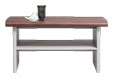 MA 160 x 103 x 48 1 868 Kč2.RTV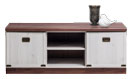 MA 2122 x 44 x 48 2 891 Kč3.KOMODA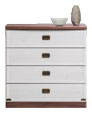 MA 382 x 40 x 84 3 669 Kč4.KOMODA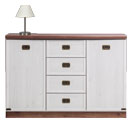 MA 4122 x 40 x 84 5 182 Kč5.SKŘÍŇKA L/P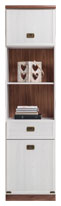 MA 550,5 x 40 x 1943 994 Kč6.VITRÍNA  L/P         (možnost dokoupení LED podsvícení)               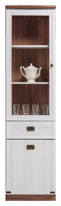 MA 650,5 x 40 x 194 4 595 Kč7.SKŘÍŇKA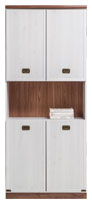 MA 782 x 40 x 194 5 441 Kč8.SKŘÍŇ 2D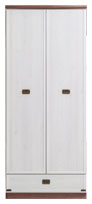 MA 882 x 53 x 194 6 205 Kč9.SKŘÍŇ ROHOVÁ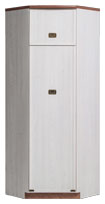 MA 968 x 68 x 194 6 205 Kč10.PSACÍ STOLEK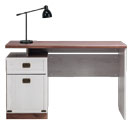 MA 10122 x 60 x 763 913 Kč11.POLIČKA ZÁVĚSNÁ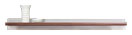 MA 11122 x 26 x 12 669 Kč12.POLIČKA ZÁVĚSNÁ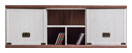 MA 12122 x 33 x 43 2 537 Kč13.POSTEL 90 L/P               (bez matrace a roštu)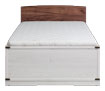 MA 1395 x 205 x 68 4 076 Kč21.POSVÍCENÍ POLIČEK - příplatek do VITRÍNY MA6* (Z2ND70/3P/BI)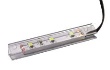 2x LED        (bílá)394 Kč23.TLUMENÍ DVÍŘEK - PŘÍPLATEK*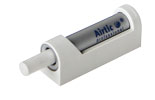 SLIMbílá40 Kč24.TLUMENÍ K ŠUPLATŮM - PŘÍPLATEK*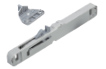 SLIM84 Kč*Podsvícení a tlumiče nepodléhají žádný slevám.*Podsvícení a tlumiče nepodléhají žádný slevám.*Podsvícení a tlumiče nepodléhají žádný slevám.*Podsvícení a tlumiče nepodléhají žádný slevám.